Введение Одной из главных задач модернизации российского образования в сфере культуры, является обеспечение современного качества образования. Понятие качества образования определяет процесс развития и становление личности ребенка, реализация его способностей, совершенствование стремлений к самостоятельным созидательным действиям и постоянному и творческому поиску. В решении этой задачи важная роль отведена дополнительному образованию детей как наиболее эффективной форме развития  способностей, интересов, социального и профессионального самоопределения детей и молодёжи. Одно из особых мест в системе дополнительного образования детей занимают детские школы искусств. В их числе и наша Детская школа искусств, которая в августе 2019 года отметит своё 55-летие. Школа в 2014 году получила бессрочную лицензию на право ведения образовательной деятельности, в 2015 году школа была переименована в соответствии нового законодательства,  и зарегистрирована новая редакция Устава. На основании вышеизложенного МБОУ ДО «Детская школа искусств» получила право осуществления образовательной деятельности в соответствии с ФГТ и перешла на новые предпрофессиональные программы.  В связи с новыми общественными реалиями, реформами последних лет в системе образования, активным внедрением новых педагогических и информационно - коммуникативных технологий, школой разработана Программа развития на 2018 – 2023  гг.,   которая определяет приоритетные направления работы организации, помогает построить концепцию ее развития, разработать направления и задачи, стоящие перед педагогическим коллективом, прогнозировать материальные затраты и изыскивать источники финансирования. Программа развития МБОУ ДО «Детская школа искусств» на 2018 – 2023  гг.   представляет собой долгосрочный нормативно-управленческий документ, характеризующий имеющиеся достижения и проблемы, основные тенденции, цели, задачи и направления обучения, воспитания, развития учащихся и особенности организации кадрового и методического обеспечения образовательного процесса и инновационных преобразований учебно-воспитательной системы, критерии эффективности, планируемые конечные результаты. Программа предназначена для руководства работой школы в режиме развития.Паспорт программы развитияИнформационно - аналитическая справка о деятельности             МБОУ ДО «Детская школа искусств» за период  2018 -2019  учебный год.2.1.Общие сведения об учреждении.  Наименование учреждения: Муниципальное бюджетное образовательное учреждение дополнительного образования «Детская школа искусств» Октябрьского муниципального района Волгоградской области. Учредитель: администрация Октябрьского муниципального района Волгоградской области в лице отдела по культуре.  Юридический адрес и место нахождения Учреждения: р.п. Октябрьский Октябрьского района.Телефон: 8(4475) 6-16-67. E-mail: Odsi@yandex.ruВолгоградской области, ул. Центральная, 18.Лицензия: № 205 от 04.07.2014 г.Вид образовательной деятельности: дополнительное образование детей и взрослых. Количество учащихся: 222 бюджетных, 3 внебюджетных обучающихся.Основной целью деятельности Учреждения является образовательная деятельность по реализации дополнительных общеобразовательных программ: дополнительных  общеразвиваюших и дополнительных предпрофессиональных программ в соответствии с Федеральным законом «Об образовании в Российской Федерации».2.2. Организация образовательного процесса.    В основе образовательных программ МБОУ ДО «Детская школа искусств» лежат принципы, ориентированные на личность ребенка и создание условий для развития его способностей, на сотрудничество преподавателей, учащихся и родителей в сложном процессе усвоения содержания образования и развития общей и художественной культуры подрастающего поколения.  Назовём основополагающие критерии качественного художественного образования, положенные в основу образовательной политики школы: -  наличие набора образовательных программ, содержание которых обеспечивает подготовку учащихся в соответствии с их образовательными и жизненными потребностями;-  степень приближения практико-ориентированной части содержания образовательных программ к  требованиям потенциальных заказчиков, на которых ориентируется образовательное учреждение;-  уровень освоения учащимися выбранных ими специализированных образовательных программ;-    уровень удовлетворенности учащимися результатами.Управление качеством образования предполагает: - знание федеральных государственных требований дополнительного образования; - информирование преподавателей  в области содержания федеральных государственных требований дополнительного образования; - проведение педагогического мониторинга качества образованности учащихся на этапе завершения обучения в образовательном учреждении дополнительного образования; - совершенствование концепции поддержки и стимулирования педагогических достижений;-  мониторинг учебных достижений учащихся;Управление качеством образования - это обеспечение проектирования, достижения и поддержания качества условий образовательного процесса, его реализации и результатов.Процедура управления качеством образования включает:-  обеспечение проектирования качества образования; - образовательный мониторинг;- анализ собранной информации; - подготовку и принятие управленческого решения.Рассмотрим подробнее каждую процедуру.Обеспечение проектирования качества образования, т.е. определение образовательных требований.Основные объекты ФГТ - содержание образования, его структура, объем учебной нагрузки, уровень подготовки учащихся. Нормы и требования, установленные стандартом, принимаются за эталон при оценке качества образования. Следовательно, управление качеством образования - это приведение системы к стандарту. Миссия Детской  школы  искусств: создание современной открытой культурно-образовательной среды, основанной на лучших традициях академического художественного образования и способствующей всестороннему развитию  интеллектуального  и  творческого  потенциала всех участников образовательно-воспитательного процесса.         Видение  путей  выполнения  миссии  предполагает: - позиционирование  Детской  школы  искусств  как  ведущего  центра  дополнительного  образования  в  сфере  культуры  и  искусства  в  культурно образовательном пространстве Октябрьского района;  - создание  условий  для  всесторонней  реализации  образовательных  потребностей  обучающихся  и  их  родителей  через  расширение  спектра  образовательных  услуг   и  создание  условий  для  реализации  индивидуальной  образовательной  траектории  каждого  учащегося;                                                             - использование  образовательных, педагогических, научно-методических  и  материальных  ресурсов  для  развития  и  реализации  творческого  потенциала  обучающихся  в  различных  видах художественно-эстетической и учебной деятельности;- расширение  социального  партнерства  с  учреждениями   образования  и  культуры  Октябрьского района для  создания  единого  культурно – образовательного  пространства.       Цели  и  задачи  учебно – воспитательного  процесса ДШИ.Предметом деятельности Учреждения является:– формирование и развитие творческих способностей детей;–  сохранение национальных духовных ценностей, преемственности народных культурных традиций; – удовлетворение образовательных потребностей граждан, общества и государства в области дополнительного образования;– создание максимально благоприятных условий для развития творческих и интеллектуальных способностей личности;– формирование общей культуры личности обучающихся, воспитание обучающихся на культурно-историческом наследии России и мира;–  выявление и развитие творческого потенциала одаренных обучающихся, обеспечение необходимых условий для личностного развития и профессионального самоопределения обучающихся, адаптация обучающихся к жизни в обществе;– воспитание гражданственности, трудолюбия, уважения к правам и свободам человека, любви к окружающей природе, семье, Родине.       Стратегическими  целями, или  основными  целями  реализации    комплексной  образовательной  программы  являются:  - создать необходимые условия   для  повышения  качества  образовательного  процесса; -  при сохранении высокого уровня преподавания традиционных  учебных  дисциплин развивать  направления, основанные  на использовании  инновационных методик, внедрении  компьютерных и  цифровых  технологий в образовательное пространство; - расширять и совершенствовать систему  дополнительных  образовательных услуг  в  соответствии  с   приоритетами  современной  образовательной  политики  и  потребностями  жителей города в образовательных  услугах.       На протяжении  всех  лет  работы  школа  на  должном  уровне  справлялась  с   возложенными  на  неё  основными  задачами:  -  поддерживать  высокое  качество  уникальной системы начального художественного образования в общей системе непрерывного художественного образования;    - содействовать развитию  индивидуальности  учащихся  посредством  формирования  благоприятной  среды  для  саморазвития  и  самовыражения  ребёнка,  используя  для  этого индивидуально-ориентированные  формы   и способы  педагогического взаимодействия;                                                  -  развивать  ответственность, самостоятельность, трудолюбие  и творческую  активность  учащихся;  - распространять  знания  среди  населения  р.п. Октябрьский и Октябрьского района,  повышать  его  образовательный  и   культурный  уровень,  продолжить  работу  по  созданию  единого  открытого  культурного и  информационного  пространства;- приобщать детей к шедеврам отечественной и зарубежной музыкальной культуры, лучшим образцам народного творчества, расширять их общий  и  музыкальный  кругозор; - вовлекать детей и подростков в активную творческую деятельность по освоению  художественно-практических навыков, формировать  потребности в общении с музыкальными произведениями, музыкальным инструментом;                                                                                                                  - создать условия для творческого и профессионального развития всех, особенно музыкально-одаренных детей и подростков;          - готовить учащихся для  поступления  в средние и высшие  профессиональные  образовательные  учреждения  культуры и  искусства;  - обеспечивать устойчивое инновационное развитие образовательного учреждения в соответствии с программой развития  системы образовательных учреждений в сфере культуры и искусства, с  Учебным планом  МБОУ ДО «Детская школа искусств»,  Программой развития  Детской школы искусств; -   привлекать ресурсы музыкального образования в целях социально-культурной адаптации детей и подростков, для профилактики асоциального поведения; - вести активную работу для конструктивного взаимодействия государственных и общественных структур по решению актуальных проблем развития системы детского художественного образования и культурно-образовательной политики в городе; - быть центром социокультурного пространства, осуществляя культурно просветительскую и досуговую деятельность в районе; - развивать межрегиональное взаимодействие и сотрудничество в области музыкального образования и воспитания детей.  Реализация  Программы  развития позволит  решить следующие  задачи:   -  повышение качества художественно – образовательных услуг через  открытие  новых  направлений  художественного  образования, включение  разнообразных  предметов  по  выбору, предметов вариативной части предпрофессиональных образовательных программ;  - создание условий для повышения профессиональной компетенции педагогов, привлечение в педагогический коллектив молодых специалистов;    - организация и поддержка гастрольно-концертной деятельности учащихся МБОУ ДО «Детская школа искусств» на фестивалях и конкурсах различного  уровня;               -  модернизация содержания образовательного процесса за счет внедрения современных концептуальных подходов и инновационных технологий в сфере искусства, культуры и художественного образования;     -   улучшение материально-технической базы за счёт: 1) обновление фонда музыкальных инструментов, приобретение    инструментов  нового  поколения;2) приобретение технических средств обучения: телевизоры, компьютеры, сканеры, принтеры, музыкальные центры; 3) приобретение новой учебной мебели: парты, стулья, шкафы, магнитные  доски и  др.; 4) обновление фонда учебной литературы, аудио, видеокассет, компакт дисков с учебными программами.     Один из главных показателей деятельности школы – качество  образования, которое  должно  обеспечить  ребенку  свободу  выбора, право самоопределения и способы эффективного действия в любых обстоятельствах. Требования к уровню подготовки выпускника учитывают следующие показатели:- степень овладения знаниями, умениями, навыками; - показатели личностного развития. Показателями развития личности выпускника Детской школы искусств, как результата образования, являются:  - сформированность познавательных интересов и потребностей, устойчивой мотивации к художественной деятельности; - развитие интеллектуальной сферы ребенка, волевых и эмоциональных качеств, достаточных для осуществления практической деятельности в различных видах искусств, как в самой детской школе искусств, так и после ее окончания.   Модель  выпускника детской  школы  искусств. -  Выпускник МБОУ ДО «Детская  школа  искусств» - это  яркая индивидуальность, обладающая высоким уровнем культуры. - Эмоционально и интеллектуально развит. - Обладает сформированными  познавательными  интересами, потребностями, устойчивой  мотивацией  к  художественной  деятельности. - Любит и понимает искусство, умеет общаться через него с окружающим миром, сформирован как  зритель, слушатель, читатель  художественных  произведений,  обладает  развитой потребностью  в общении с искусством. - Готов к художественно-творческой деятельности на оптимальном для себя  уровне. - Воспитан, организован, целеустремлен, умеет достигать поставленных целей. - Обладает разносторонними интересами, творческим мышлением, способен к самоопределению и самореализации, конкурентоспособен во многих  областях  жизнедеятельности. - Готов к осознанному выбору и освоению дальнейшей профессии с учетом  склонностей, сложившихся интересов и индивидуальных возможностей. - Руководствуется в жизни общечеловеческими ценностями и нормами. - Обладает знаниями, умениями и навыками, соответствующими  образовательным программам школы  - Имеет  другие  компетентностные  характеристики  в  соответствии  с  избранной  специальностью  художественно-эстетической  направленности.- Умеет   самостоятельно распределять время, умеет  организовать  работу и досуг. - Проявляет креативность, имеет  организаторские  навыки, имеет  позитивный  взгляд  на  окружающий  мир, активную  жизненную  позицию.    -  Толерантен. Зная  и  любя свой народ, культуру и искусство,  также уважает  традиции и  культуру  других  народов. - Обладает  развитым  мышлением, воображением.        Образовательная  деятельность школы регламентируется следующими нормативными документами: Закон РФ «Об образовании в Российской Федерации»,  Концепция развития образования в сфере  культуры и искусства в РФ  до 2018 года, Положение об образовательном учреждении дополнительного образования детей, Устав школы, другие нормативно - правовые  акты по основным направлениям деятельности школы.         Приоритетными направлениями в образовательной  политике  школы можно считать следующие: - создание многомерного художественно-образовательного пространства для детей в возрасте от  4 до 18 лет; - обеспечение непрерывности учебно-воспитательного процесса; - реализация комплексного  подхода  к  художественному образованию  через    обновление содержания образования на всех ступенях.      Содержание учебно-воспитательного процесса в ДШИ определяется образовательными программами и учебными планами, разрабатываемыми, принимаемыми и реализуемыми ДШИ самостоятельно на основе программ и учебных планов, рекомендованных  Министерством культуры РФ  и  Научно – методическим  центром  художественного  образования  при  Министерстве  культуры РФ.     Образовательный процесс в ДШИ ориентирован на освоение обучающимися программ дополнительного образования детей  художественно-эстетической направленности, а так же дополнительных общеобразовательных  предпрофессиональных  программ в соответствии с ФГТ и  осуществляются за счёт бюджетного финансирования.      В настоящее время школа реализует образовательные программы по направлениям:  - Музыкальное искусство (фортепиано, народные инструменты, духовые инструменты, хоровое  пение, эстрадный ансамбль, музыкальный фольклор); -  Изобразительное искусство- Общее эстетическое развитие.            Образовательные программы, реализуемые МБОУ ДО «Детская школа искусств».   В соответствии с Уставом и лицензией в МБОУ ДО «Детская школа искусств» в 2018 - 2019 учебном году реализуются следующие дополнительные общеобразовательные программы:1. Дополнительные общеразвивающие программы художественно-эстетической направленности:- Инструментальное исполнительство: фортепиано,  баян, аккордеон, гитара,  духовые инструменты, эстрадный ансамбль (нормативный срок обучения – 5лет, 7 лет);-   Хоровое пение (нормативный срок обучения – 5 лет, 7 лет);- Общее эстетическое развитие (нормативный срок обучения - 2 года);- Изобразительное искусство (нормативный срок обучения - 5лет, 7 лет);Дополнительная предпрофессиональная общеобразовательная программа в области  музыкального искусства «Музыкальный фольклор» (нормативный срок освоения – 8 (9)  лет).         Преподаватели разрабатывают общеразвивающие программы с меньшим сроком обучения для удовлетворения потребностей всех возрастов учащихся.          Создавая  рабочие  учебные  планы,  администрация  и  педагогический  коллектив  руководствуются  принципами  целостности (внутренней взаимосвязи компонентов учебного плана), сбалансированности (уравновешенности, составляющих частей, циклов, областей), преемственности (последовательности этапов развития личности ребенка), перспективности (наличие резервов, гибкости плана),  динамичности (возможности переориентации учащегося на этапах обучения, соответствующих вариантной части плана).    В сетку учебных часов учебных планов включены предметы по выбору, что позволяет эффективно применить вариативный метод обучения.Динамика развития контингента учащихся МБОУ ДО «Детская школа искусств»Общий контингент на начало учебного года в среднем 230 человек учащихся с учетом бюджетных и внебюджетных групп. Примерно 10% от них составляют отсев к концу учебного года.Причины отсева: 1. смена места жительства; 2. состояние здоровья учащихся; 3. семейные обстоятельства; 4. несовпадение смен обучения в общеобразовательной школе и ДШИ; 5. отсутствие желания учиться и требовательности со стороны родителей; 6. отдаленное расположение школы; 7. поступление в СУЗы до срока окончания полного курса обучения в ДШИ; 8. определение приоритетов в образовании в сторону углубленного изучения предметов общеобразовательной школы, нехватка времени у старшеклассников на обучение в детской школе искусств.  Анализ  движения  контингента  дает  наглядное  представление  о  количестве  выпускников детской  школы  искусств,  -   ежегодно  выпускается  от 10 до 15 юных  музыкантов и художников. Сегодня в школе в соответствии с Муниципальным заданием обучается 230 ребят, платные образовательные услуги сверх муниципального задания получают  3 человека.              Администрация  и  педагогический  коллектив  постоянно  работают  над  сохранением  контингента, однако  следует  помнить, что каждый  ребенок  в  осознанном  возрасте  сам  вправе  поменять  стратегию  своего  дополнительного  образования. Тщательно и серьёзно проводится  работа  по  осуществлению  нового  набора  учащихся.  Порядок  приёма  детей  в   школу  регламентируется  Уставом  и  Положением  о  приеме  в  МБОУ ДО «Детская школа искусств». 2.4. Профориентационная  работа  и  её  результаты.    	В силу изменившихся  экономических условий и приоритетов, учреждениям  художественно – эстетической  направленности  все труднее воспитывать профессиональную мотивированность  учащихся, ориентировать на поступление в высшие и средние учебные заведения  музыкального или художественного профиля. Но, тем не менее, работа в этом направлении ведется постоянно. Следствием такой работы является вливание в состав педагогического коллектива школы преподавателей по классам фортепиано и гитары, наших же выпускниц. 		Кроме того, двое из наших выпускников в настоящее время являются студентами Волгоградского института искусств и культуры по специальностям ГИТАРА и ДПИ. 2.5. Работа МБОУ ДО «Детская школа искусств» по реализации инновационных  программ, использование методических разработок преподавателей в практике деятельности школы.           Осуществляя курс на обеспечение обновления содержания образования, МБОУ ДО «Детская школа искусств» реализует в соответствии с примерными учебными планами Дополнительных предпрофессиональных общеобразовательных программ в области искусств дополнительную общеобразовательную предпрофессиональную программу в области музыкального творчества «Музыкальный фольклор», а так же продолжает реализовывать программы общеэстетической направленности по видам искусств для ДМШ и ДШИ,  рекомендуемые Научно – методическим центром по художественному образованию и Министерством культуры Российской Федерации (2001, 2003, .г.). Возрастает роль развивающих моделей обучения, обеспечивающих активную деятельность детей в сфере искусства, способствующих воспитанию устойчивого интереса учащихся к обучению. Расширение возможностей школы искусств должно найти отражение  в количественном многообразии предлагаемых программ не только для детей, поступающих в 7-9 летнем возрасте, но и для детей, обучающихся после 9 лет. Школа искусств, призванная осуществлять задачи ранней профессиональной ориентации учащихся, должна создать реальные условия эффективного развития и обучения детей, обладающих  способностями для дальнейшего получения профессионального образования в области искусства». В связи с этим в рабочих учебных планах ДШИ должны быть предусмотрены варианты планов, рассчитанных не только на 7-летнее, но и на 5 – летнее обучение детей по образовательным программам. По этим же программам разработаны учебные планы ранней профессиональной ориентации.  В 2013-2014 учебном году школа приступила к реализации предпрофессиональной образовательной программы в соответствии с Федеральными государственными требованиями. Основными задачами новой дополнительной предпрофессиональной общеобразовательной программы являются: формирование грамотной,  заинтересованной в общении с искусством молодежи, а так же выявление одаренных детей и подготовка их к возможному продолжению образования в области искусства в средних и высших учебных заведениях. Учебные планы, созданные для реализации этих программ, основываются на примерных учебных планах по дополнительным общеобразовательным предпрофессиональным программам в области музыкального и изобразительного искусства, разработанных при участии Министерства культуры РФ в 2012г.                Каждый преподаватель принимает участие в работе над учебными программами, имеет приоритетные темы самообразования и методической работы. Материалы методических разработок и открытых уроков используются в повседневной практике преподавания.        С момента создания школа накопила богатый опыт в организации и проведении мероприятий, обеспечивающих применение современных методик и технологий образовательно-воспитательного процесса, творческого и эстетического развития детей.  Серьезной оценке подвергается деятельность преподавателей в ходе аттестации на квалификационные категории.     МБОУ ДО «Детская школа искусств» налаживает тесное сотрудничество с учреждениями культуры, школами и детскими садами района, а также с соседними городами по самому широкому спектру направлений учебной, творческой, научно-методической работы.    В последние годы активизировалась система повышения квалификации преподавателей и сотрудников школы.  Практически все преподаватели прошли обучение на курсах повышения квалификации.2.6. Культурно-просветительская и социально-досуговая деятельность образовательного учреждения.  ДШИ - органическая часть социокультурного пространства нашего района, его культуро-созидательный центр. Школа реализует культурно-просветительские  проекты, обеспечивающие интеграцию творчества учащихся и педагогов в процесс культурного развития Октябрьского района.  В школе проходят выставки, концерты, мастер-классы, в которых дети и преподаватели стараются поделиться своими творческими достижениями.  Для жителей района ДШИ является очагом культуры и творческого общения.  2.7. Кадровое обеспечение         В школе работают 13 преподавателей, имеющих профессиональное образование и высокий уровень квалификации.  Среди них есть отмеченные отраслевыми наградами.        53,8% педагогического состава школы имеют высшее профессиональное  и педагогическое образование.  Ежегодно преподаватели школы проходят процедуру аттестации, подтверждая и повышая уровень своей педагогической компетенции. В коллективе: - высшую категорию имеют 3 преподавателя, -  1-ую квалификационную категорию имеют 4 преподавателя;  - соответствие занимаемой должности 3 преподавателя. Сведения о возрастном составе преподавателей:  Средний возраст преподавателей примерно 42,8 лет.    Однако, прогнозируя перспективы обеспечения школы кадрами на ближайшие  3-5 лет, необходимо всерьёз задуматься о привлечении в школу молодых специалистов и их профессиональной подготовке. Сегодня в школе серьёзно стоит вопрос о преподавателях по классу фортепиано, гитары, духовых инструментов.                 2.8. Материально-техническая база  Детская школа искусств располагается в двух зданиях р.п. Октябрьский и на периферии работают сельский классы в х. Антоновском, х. Заливском, с. Шебалино. Здания в р.п. Октябрьском одноэтажные, кирпичные, отдельно стоящие. Общая площадь 637,7 кв.м., учебная площадь 331,4 кв.м. В старом здании, 1952 г. постройки – электроотопление. В новом, 1973 г. постройки, в 2018 г. ввели центральное отопление. Водопровода нет. Оба здания школы оборудованы системой автоматической пожарной сигнализации, сигнал выведен на отделение пожарной части.Сельские классы располагаются в кабинетах зданий сельских школ, Состояние учебных помещений полностью соответствует санитарным и гигиеническим нормам.В школе имеются:актовый зал (32,6 кв.м),1 класс для занятий теоретическими дисциплинами,5 классов для индивидуальных занятий,2 класса для групповых занятий,1 кабинет отделения изобразительного искусства,Административные помещения: кабинет директора. Имеется складское помещение для хранения инструментов, хозяйственных нужд. Состояние учебных помещений полностью соответствует санитарным и гигиеническим нормам.Для обеспечения образовательного процесса в школе имеется достаточное количество кабинетов, классов. Все они оснащены необходимым для ведения учебного процесса оборудованием: столами, стульями, музыкальными инструментами.В классах изобразительного искусства имеются 10 мольбертов, натюрмортный фонд, гипсовые изделия.Учебные классы фортепиано, народных и духовых инструментов оснащены музыкальными инструментами:- аккордеоны - 3 шт.- баяны - 11 шт.- гитары – 6 шт.- рояль – 1 шт.- фортепиано - 7 шт.- струнные инструменты народного оркестра - 22 шт.- синтезатор - 3 шт.- цифровое фортепиано - 2 шт.- инструменты духового оркестра - 20 шт.- инструменты эстрадной группы – 1 комплект.В учебном процессе используются технические средства обучения: музыкальные центры - 2 шт., видеопроигрыватель, магнитофоны, магнитолы.Также имеются 4 компьютера, 2 ноутбука, все подключены к сети Интернет, 2 сканера, 4 принтера.Адрес электронной почты и собственный сайт в сети Интернет имеются.В учебных помещениях поддерживается комфортная для проведения занятий температура воздуха (18-20˚C) и освещенность. Занятия проводятся только при соблюдении санитарно-гигиенических норм – в проветренном помещении, после влажной уборки пола, мебели. В наличии кулер с питьевой водой. В школе есть вся необходимая учебная, нотная и методическая литература. Преподаватели следят за новыми изданиями и пополняют нотно-методический фонд школы.Школа находится в режиме постоянного развития и поиска новых образовательных систем и методик, работает над сохранением и развитием лучших традиций педагогики в области искусства, взаимодействует с социальной инфраструктурой района, развивает сотрудничество с средними учебными заведениями. Мы вовремя приступили к реализации дополнительных общеобразовательных предпрофессиональных  программ в области музыкального искусства в соответствии с Федеральными государственными требованиями. Эти стандарты ко многому обязывают. В соответствие с современными требованиями и принципами  государственной политики в сфере Образования и Культуры, диктующими необходимость участия образовательного учреждения в решении социально-значимых задач, школа должна быть современной. Тщательный анализ ситуации, как, и в каких условиях работает Октябрьская школа искусств, свидетельствует о наличии проблем, требующих пристального внимания и последовательных решений. Особую заботу вызывает состояние материально-технической базы учреждения. В школе физически устарела большая часть музыкального инструментария. Требуется   обновить музыкальные инструменты, дооборудовать учебные классы недостающими инструментами. Для концертного зала  необходима мультимедийная аппаратура. Для художественного отделения необходимо помещение для натюрмортного фонда. Все это является определённым барьером для развития учреждения.  Чтобы школа стала успешной и в настоящем, и в будущем, чтобы она была привлекательной и интересной необходимо, согласно нашему видению вложение немалых средств.  Но главным вопросом остается увеличение базового оклада педагогическим работникам, что кардинально поможет решить проблему кадрового дефицита.3. Управление процессом реализации Программы развития МБУДО «Детская школа искусств» на 2019 – .г.               Ключевые положения Программы развития получат дальнейшее развитие и конкретизацию в ежегодных планах и отдельных  подпрограммах.  В планы будут включены мероприятия, направленные на решение приоритетных задач. Планирование и координацию деятельности, направленной на реализацию программы развития, осуществляет администрация школы. Контроль реализации Программы развития осуществляют учредитель и администрация школы. Результаты выполнения Программы развития обсуждаются на итоговом педагогическом совете школы. Управление процессом реализации Программы развития школы предусматривает:                                                                                                                  - осмысление и реализацию целей и задач Программы развития всеми участниками образовательного процесса;- создание условий, необходимых для реализации Программы развития;- подбор кадров и организацию труда исполнителей; - организацию поэтапного ресурсного обеспечения принятых к реализации проектов;                                                                                                     - выявление на раннем этапе проблем в решении задач Программы, анализ причин их возникновения, внесение необходимых корректив в планы работы  и организационную деятельность.            Проанализировав потребности и возможности школы, администрация и педагогический коллектив наметили пути развития образовательного учреждения на период с 2019 по 2024 г.г., наметив основные подпрограммы.    3.1. Перечень подпрограмм:  1. ДШИ – территория предпрофессионального образования.2. Одаренные дети. 3.Дорожная карта (Повышение заработной платы преподавателям и сотрудникам).                                              Специальные подпрограммы:  1. ДШИ - территория конкурсно-фестивальной жизни района;2. ДШИ – центр социокультурной жизни района; 3. Ремонт здания, развитие материально-технической базы учреждения; 1. ДШИ – территория предпрофессионального образования 1. Поэтапный переход на реализацию предпрофессиональных программ в соответствии с ФГТ:  2. Укрепление  методических и творческих связей школа - СУЗ  культуры и искусства (информационная, консультативная помощь); 3. Мастер-классы, курсы повышения квалификации преподавателей.  2. Одаренные дети: 1. Создание системы поддержки талантливых детей, их сопровождения в течение всего периода обучения в школе; 2. Предоставление возможности участия в конкурсно-фестивальных программах различного уровня; 3. Адресная методическая поддержка одарённых детей, ориентированных на продолжение образования в учреждениях культуры и искусства.3. Дорожная карта (Повышение заработной платы преподавателям и сотрудникам): осуществляется посредством предоставления бюджету МБОУ ДО «Детская школа искусств» субсидий, связанных с доведением средней заработной платы работников муниципальных учреждений культуры до средней заработной платы в экономике Волгоградской области.   1. ДШИ – центр социокультурной жизни города: предусматривает участие  преподавателей и учащихся школы в районных, областных мероприятиях, благотворительных акциях проводимых   администрацией Октябрьского муниципального района.2. Ремонт здания, развитие материально-технической базы учреждения: в соответствии с утверждённой программой и бюджетным финансированием  3.3. Ожидаемые результаты от  реализации Программы развития Реализация настоящей программы позволит: 1.  Сохранить и развить традиции музыкального и художественного образования на базе МБОУ ДО «Детская школа искусств». Обеспечить полноценную поддержку и развитие профессионального роста преподавателей и творческих достижений учащихся,  что будет выражаться в: -  повышении престижа профессии преподавателя; -  обновлении кадрового потенциала,  -  полноценной, отвечающей современным требованиям организации учебно-воспитательной и концертно-конкурсной работы  школы;  -  укреплении  творческих связей с общеобразовательными школами района.-   реализации предпрофессиональных программ на основе ФГТ; - развитии новых образовательных  направлений для  детей в области художественно - эстетического образования; -  участии одарённых детей и  творческих коллективов школы  в межрегиональных, общероссийских и международных культурных обменах,  фестивалях, конкурсах, смотрах. 2. Модернизировать  материально- техническую базу  МБОУ ДО «Детская школа искусств», что будет выражаться в: - оснащении школы новой мебелью,  современным оборудованием, музыкальными инструментами, звукоусилительной и световой аппаратурой;  -  широком внедрении информационных технологий; - комплектовании библиотечного фонда новой методической  и нотной литературой, аудио и видео материалами; Как следствие, ожидаемыми результатами реализации Программы  развития станут: -  рост количества детей, желающих  обучаться по программам  образовательного учреждения;  -  преодоление технической отсталости учреждения,  -  увеличение доли одаренных детей, реализующих себя в творчестве; - рост числа участников фестивалей, конкурсов, культурных проектов, социально значимых мероприятий. Реализация Программы позволит повысить качество предоставляемых  ДШИ услуг, позволит школе быть привлекательной для жителей района, проводить мероприятия на качественно новом уровне.   Наименование программы Повышение качества образования в условиях реализации новых образовательных программ: дополнительных предпрофессиональных общеобразовательных программ и дополнительных общеразвивающих общеобразовательных программ.Разработчики программыДиректор школы: Самохина Виктория МарковнаЗаведующая учебной частью: Носачева Надежда АлександровнаИсполнители программыПедагогический коллектив МБОУ ДО «Детская школа искусств» Нормативная база для разработки программы развития- Закон РФ «Об образовании в Российской Федерации» от 29.12.2012 г. № 273-ФЗ- Конвенция о правах ребенка- Указ «О национальной стратегии действий в интересах детей на 2013-2020г.»- Государственная программа РФ «Развитие образования в 2013-.»- Государственная программа РФ «Развитие культуры и туризма на 2013-2020» - Концепция развития дополнительного образования детей (Распоряжение Правительства РФ от 04.09.2014 г. № 1726-р)  - Приказ Министерства образования и науки РФ от 29 августа .  № 1008 «Об утверждении порядка организации и осуществления образовательной деятельности по дополнительным общеобразовательным программам» -  Устав МБОУ ДО «Детская школа искусств» -  Учебный план МБОУ ДО «Детская школа искусств» на 2018-2019 учебный год Научно-методические основы При подготовке Программы учитывались цели, концептуальные положения и идеи, имеющиеся в реализуемой школой образовательной программе. Основные этапы принятия ПрограммыОбсуждение на заседаниях методического совета.Обсуждение и принятие программы на педагогическом совете.Кем принята ПрограммаПрограмма принята на заседании педагогического совета школы Цель  программыСоздание оптимальной модели школы, способствующей интеллектуальному, нравственному, эстетическому развитию личности ребенка, максимальному раскрытию его творческого потенциала, формированию ключевых компетентностей, сохранению и укреплению здоровья учащихся путем обновления структуры и содержания образования, развития практической направленности образовательных программ.Задачи программы - Повышение качества дополнительных образовательных услуг - Разработка и внедрение новых образовательных программ и направлений в учебно-воспитательном процессе. - Совершенствование профессиональных компетенций и повышение квалификации кадрового состава - Развитие творческих способностей детей. - Создание условий для улучшения и расширения образовательных услуг в сфере культуры и искусства; - Улучшение материально-технической базы для внедрения инновационных программ и улучшения качества дополнительного образования - Повышение качества образования, освоение новых федеральных государственных требований в организации деятельности учреждений дополнительного  образования  сферы  культуры и искусства - Совершенствование локальных актов по вопросам оплаты труда и стимулирующих выплат персоналу школы. - Привлечение дополнительных источников финансирования. - Развитие системы социального партнёрства. - Расширение сотрудничества с профильными   СУЗами и ВУЗами (Государственном образовательном бюджетном учреждении культуры  высшего профессионального образования «Волгоградский государственный институт искусств и культуры», Муниципальное бюджетное образовательное учреждение высшего образования «Волгоградская консерватория (институт) имени П.А. Серебрякова»- Укрепление материально-технической базы школыПриоритетные направления ПрограммыПовышение качества образования. Переход на новые Федеральные государственные требованияСохранение и укрепление здоровья учащихся.Совершенствование педагогических кадров.Совершенствование внеурочной деятельности.Совершенствование материально-технической базы.Ожидаемые результаты программы- Повышение качества образования и воспитания, что обеспечит повышение уровня конкурентоспособности и мобильности выпускников школы.- Повышение профессионализма и компетентности педагогов школы.- Основным результатом образования учащихся должен стать набор ключевых компетенций в интеллектуальной, коммуникационной, информационной сферах.- Обеспечение вариативности и доступности образовательных программ.- Обеспечение открытости системы образования для ее основных участников.  - Расширение перечня дополнительных платных образовательных  услуг, предоставляемых обучающимся. - Развитие материально-технической базы.-Увеличение доли родителей, активно участвующих в воспитательной работе школы.Срок действия программы2018 – 2023  гг.Этапы реализации программыПервый этап: определение дальнейших путей развития школы в условиях реализации Федеральных государственных требований (вторая половина 2018-2019 и 2019-2020 учебные годы).Основной этап: осуществление перехода образовательного учреждения в новое качественное состояние с учетом изменяющейся образовательной среды (2020-2022 годы).Обобщающий этап: анализ достигнутых результатов и определение перспектив дальнейшего развития школы (2022-2023 годы).Ресурсное обеспечение Выполнение программы обеспечивается за счет различных источников финансирования: местный бюджет, федеральный бюджет, дополнительные привлеченные средства (доходы от дополнительных образовательных услуг), добровольные пожертвования.Порядок управления Управление реализацией и корректировка Программы осуществляется педагогическим советом и администрацией школы.Директор МБОУ ДО «Детская школа искусств»Директор МБОУ ДО «Детская школа искусств»ФИОСтаж работы в этой должностиСамохина Виктория Марковна11 лет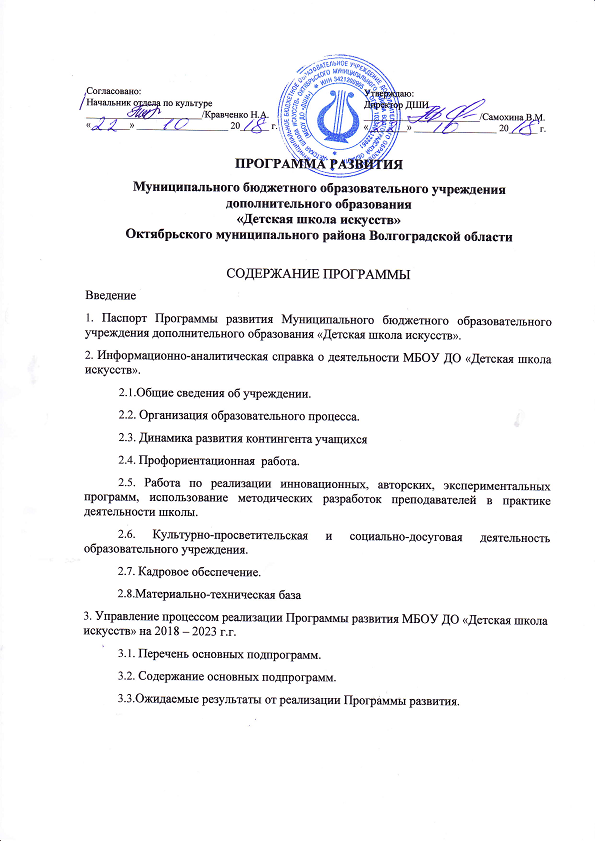 